Όνομα:…………………………………………………..  Ημερομηνία: ……………………..Συμπληρώνω τις παρακάτω προτάσεις βάζοντας το ρήμα στο σωστό χρόνο, δηλαδή Μέλλοντα Εξακολουθητικό ή Μέλλοντα Στιγμιαίο (Συνοπτικό), όπως ταιριάζει. 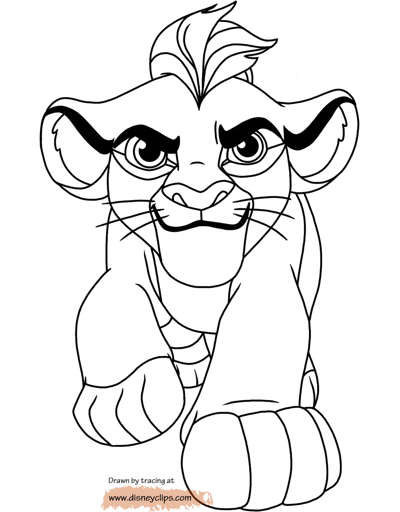 • Η μητέρα ________________________ για τους καλεσμένους της. (μαγειρεύω)• Ο μάγειρας του εστιατορίου _________________________ ιταλικά φαγητά για μια βδομάδα. (μαγειρεύω) • Τα παιδιά _________________________ ποδόσφαιρο στο γήπεδο κάθε απόγευμα. (παίζω)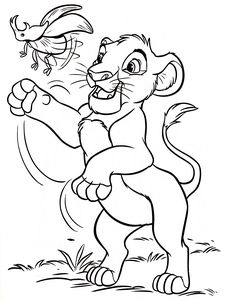 • Σήμερα τα παιδιά ________________________________ με την ομάδα του γειτονικού σχολείου. (παίζω)Να γράψεις τα ρήματα στην εξακολουθητική και τη συνοπτική προστακτική. Φτιάχνω σύνθετες λέξεις. νερό + κολοκύθα  = ……………………………………….   αλάτι + νερό = …………………………  νερό + μπογιές     = ……………………………………  ζάχαρη + νερό = …………………………νερό + τσουλήθρα = ………………………………………. λάσπη + νερό = …………………………νερό + χελώνα      = ……………………………………… χιόνι+ νερό = …………………………νερό + φίδι          = ……………………………………  βρώμα + νερό = ………………………… ΕΝΕΣΤΩΤΑΣΠροστακτική Ενεστώτα(Εξακολουθητική)Προστακτική Ενεστώτα(Εξακολουθητική)ΑΟΡΙΣΤΟΣ Προστακτική Αορίστου(Συνοπτική) Προστακτική Αορίστου(Συνοπτική)ΕΝΕΣΤΩΤΑΣβ΄ενικό (εσύ)β΄πληθυντικό (εσείς)ΑΟΡΙΣΤΟΣβ΄ενικό (εσύ)β΄πληθυντικό (εσείς)προσέχωκόβωτρώω